Erasmus+ ProgrammeKey Action 1 
– Mobility for learners and staff – 
Higher Education Student and Staff MobilityInter-institutional agreement 2014-20[22]
between programme countries[Minimum requirements]The institutions named below agree to cooperate for the exchange of students and/or staff in the context of the Erasmus+ programme. They commit to respect the quality requirements of the Erasmus Charter for Higher Education in all aspects related to the organisation and management of the mobility, in particular the recognition of the credits awarded to students by the partner institution.A.	Information about higher education institutions
B.	Mobility numbers per academic year[Paragraph to be added, if the agreement is signed for more than one academic year: The partners commit to amend the table below in case of changes in the mobility data by no later than the end of January in the preceding academic year.]
[*Optional: subject area code & name and study cycle are optional. Inter-institutional agreements are not compulsory for Student Mobility for Traineeships or Staff Mobility for Training. Institutions may agree to cooperate on the organisation of traineeship; in this case they should indicate the number of students that they intend to send to the partner country. Total duration in months/days of the student/staff mobility periods or average duration can be indicated if relevant
C.	Recommended language skillsThe sending institution, following agreement with the receiving institution, is responsible for providing support to its nominated candidates so that they can have the recommended language skills at the start of the study or teaching period:* The main language of instruction is Italian. Most study programs offered at Università degli Studi di Palermo are Italian-taught programs. However, there may be select courses taught in English even in Italian study programs


For more details on the language of instruction recommendations, see the course catalogue of each institution [Links provided on the first page].D.	Additional requirements
The selection criteria for students and staff are regulated by the sending university; measures for preparing, receiving and integrating mobile students and/or staff are organised by the receiving institution.I PALERMO01	giulia.ingrassia@unipa.it +39 091 23862419	http://cud.unipa.it E.	Calendar1.	Applications/information on nominated students must reach the receiving institution by:[* to be adapted in case of a trimester system]The application for exchange students is an ONLINE-Application and no other application will be accepted.
The Access Code for the obligatory Online Application will exclusively be sent to students officially nominated by the partner university's International Office (first name, family name and E-Mail address).2.	The receiving institution will send its decision within 4 weeks.3.	A   of Records will be issued by the receiving institution no later than [5] weeks after the assessment period has finished at the receiving HEI. [It should normally not exceed five weeks according to the Erasmus Charter for Higher Education guidelines]4.	Termination of the agreement [It is up to the involved institutions to agree on the procedure for modifying or terminating the inter-institutional agreement. However, in the event of unilateral termination, a notice of at least one academic year should be given. This means that a unilateral decision to discontinue the exchanges notified to the other party by 1 September 2014 will only take effect as of 1 September 2014+1. The termination clauses must include the following disclaimer: "Neither the European Commission nor the National Agencies can be held responsible in case of a conflict."]
F.	Information1.	Grading systems of the institutionsThe receiving institutions provide the statistical distribution of grades according to the descriptions in the ECTS users’ guide. The table will facilitate the interpretation of each grade awarded to students and will facilitate the credit transfer by the sending institution. 2.	VisaThe sending and receiving institutions will provide assistance, when required, in securing visas for incoming and outbound mobile participants, according to the requirements of the Erasmus Charter for Higher Education.Information and assistance can be provided by the following contact points and information sources:3.	InsuranceThe sending and receiving institutions will provide assistance in obtaining insurance for incoming and outbound mobile participants, according to the requirements of the Erasmus Charter for Higher Education.The receiving institution will inform mobile participants of cases in which insurance cover is not automatically provided. Information and assistance can be provided by the following contact points and information sources:4.	HousingThe receiving institution will guide incoming mobile participants in finding accommodation, according to the requirements of the Erasmus Charter for Higher Education.Information and assistance can be provided by the following persons and information sources:Information for students with disabilities:https://www.unipa.it/amministrazione/direzionegenerale/serviziospecialeperladidatticaeglistudenti/u.o.abilitadiverse/ G.	SIGNATURES OF THE INSTITUTIONS (legal representatives)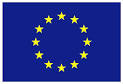 Name of the institution(and department, where relevant)Erasmus codeContact details(email, phone)Website(eg. of the course catalogue)Università degli Studi di PalermoRef Ares (2021) 1527158 - 27/02/2021I PALERMO01Institutional Coordinator
Prof. Giorgio ManninaRector’s Delegate for Erasmus+ International Programmes – KA103Servizio Speciale InternazionalizzazioneDr. Francesco Paolo Di GiovanniHead of the UO International Mobility and of the Erasmus Office – KA103Universita' di Palermo - Viale delle Scienze, ed.3 - piano I
90128 Palermo (ITALY)Email: relinter@unipa.it
Tel: +39 091 238 93899
Departmental Coordinator https://www.unipa.it/mobilita/en/Course Catalog http://offweb.unipa.it/ http://www.unipa.it/amministrazione/direzionegenerale/serviziospecialeinternazionalizzazione/u.o.politichediinternazionalizzazione/erasmus/erasmus-incoming-students/ FROM[Erasmus code of the sending institution]TO[Erasmus code of the receiving institution]Subject area code
* 
[ISCED]Subject area name
* 
Study cycle
[short cycle, 1st , 2nd or 3rd]
*Number of student mobility periodsNumber of student mobility periodsFROM[Erasmus code of the sending institution]TO[Erasmus code of the receiving institution]Subject area code
* 
[ISCED]Subject area name
* 
Study cycle
[short cycle, 1st , 2nd or 3rd]
*Student Mobility for Studies
[total number of months of the study periods or average duration*]Student Mobility for Traineeships
*
I  PALERMO01I  PALERMO01FROM[Erasmus code of the sending institution]TO[Erasmus code of the receiving institution]Subject area code
* 
[ISCED]Subject area name
* 
Number of staff mobility periodsNumber of staff mobility periodsFROM[Erasmus code of the sending institution]TO[Erasmus code of the receiving institution]Subject area code
* 
[ISCED]Subject area name
* 
Staff Mobility for Teaching

[total number of  days of teaching periods or average duration *]Staff Mobility for Training
*
I  PALERMO01I  PALERMO01Receiving institution

[Erasmus code]Optional: Subject area Language
of instruction 1Language
of instruction 2Recommended language of instruction levelRecommended language of instruction levelReceiving institution

[Erasmus code]Optional: Subject area Language
of instruction 1Language
of instruction 2Student Mobility for Studies[Minimum recommended level: B1]Staff Mobility for Teaching[Minimum recommended level: B2]I PALERMO01ITALIAN*EnglishB1 – No Certificate RequiredB1 – No Certificate RequiredReceiving institution[Erasmus code]Autumn term*[month]Spring term*[month]I PALERMO0130th JUNE30th OCTOBERInstitution 
[Erasmus code]Contact details(email, phone)Website for informationI PALERMO01Servizio Speciale InternazionalizzazioneDr. Francesco Paolo Di GiovanniHead of the UO International Mobility and of the Erasmus Office – KA103Universita' di Palermo - Viale delle Scienze, ed.3 - piano I
90128 Palermo (ITALY)Email: relinter@unipa.it
Tel: +39 091 238 93899
https://www.unipa.it/mobilita/en/ Institution 
[Erasmus code]Contact details(email, phone)Website for informationI  PALERMO01studentistranieri.cot@unipa.it+3909123865500http://www.unipa.it/strutture/cot/Futuri-studenti/Sportello_Accoglienza_Studenti_Stranieri/actions/index.html Institution 
[Erasmus code]Contact details(email, phone)Website for informationI  PALERMO01UOA - Polizze e denunce assicurative
e-mail: stella.neri@unipa.it
Tel: +39 091 238 90809https://www.unipa.it/amministrazione/areaaffarigeneralieistituzionali/settoreaffarigenerali/u.o.polizzeedenunceassicurative/Institution 
[Erasmus code]Contact details(email, phone)Website for informationI  PALERMO01CASAUNIPA - Servizio AlloggiViale delle Scienze – Ed. "3" Segreteria Studenti – 90128 PalermoTel. 091.23890905
email: servizioalloggi@unipa.ithttp://portale.unipa.it/amministrazione/area1/ssp10/CASAUNIPA.html Institution [Erasmus code]Name, functionDateSignatureI  PALERMO01Università degli Studi di Palermo Prof. Giorgio ManninaRector’s Delegate for Erasmus+ International Programmes - KA103